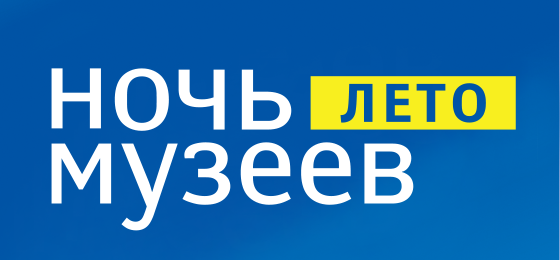 «Ночь музеев. Полифония». 26–28 августаС 26 по 28 августа, в последний уик-энд лета, состоится музейно-музыкальный фестиваль «Ночь музеев. Полифония». Специальный проект «Ночи музеев» — эксперимент на стыке визуального, музыкального, театрального искусства в музейной экспозиции. Откроет фестиваль Московский Ансамбль Современной Музыки. 26 августа, в 20:00, в Центре музыки и искусства библиотеки имени В. В. Маяковского на Невском, 20 солисты-виртуозы МАСМ исполнят программу «Великие композиторы двух столиц», составленную из произведений авторов, повлиявших на развитие музыкальных школ двух столиц, в том числе петербургских композиторов, переехавших в Москву, и москвичей, творивших в городе на Неве.По соседству, в новом филиале Музея городской скульптуры «Невский, 19», с 21:00 на выставке «Департамент согласований» среди произведений скульптора Павла Игнатьева, вдохновленных непростыми процедурами принятия административных решений, мужской вокальный ансамбль и вибрафонист-кристаллофонист Павел Чижик займутся согласованием духовной и светской классики. Многоуровневое пространство будущего музея позволяет по желанию менять точку зрения — и слуха, — передвигаясь по залам. 27 августа программа в Музее Анны Ахматовой в Фонтанном Доме посвящена Даниилу Хармсу. Здесь состоятся мировая премьера цифровой оперы «Комедия города Петербурга» (в течение всего дня). В музыкально-перформативной инсталляции по одноименной пьесе восемь мультимедийных портретов ведут бесконечную абсурдную дискуссию. Петр I, комсомолец Вертунов, Человек, похожий на колбасу, и другие герои «Комедии» находят совершенно обыденным соседство друг с другом вне времени и пространства и даже вступают в диалог со зрителем. «Комедия города Петербурга» — своего рода оперное рондо, в котором звучит камерный ансамбль инструментов: фортепиано, гитара, треугольник, блокфлейта, флексатон, саксонет, укулеле, флигельхорн. Режиссер-постановщик — Дмитрий Отяковский, композитор — Рустам Сагдиев. В саду Фонтанного Дома в 14:00 покажут детский спектакль «Ха-Ха-Хармс» — фантазию на тему абсурдных и ироничных зарисовок Хармса, в которой мир автора воссоздается с помощью кукольного и теневого театра. Герои миниатюр — великие русские писатели: Николай Гоголь, Александр Пушкин, Лев Толстой, Федор Достоевский. В 19:00 состоится поэтический перформанс «Хармс. Dос Revival». Прозвучат стихи, проза и дневниковые записи. Автор сценария и режиссер — Войцех Урбаньски, за музыкальное оформление отвечают Николай Бичан, Олег Шарр и музыканты группы «АукцЫон». 28 августа завершится фестиваль исполнением в Мастерской Аникушина монооперы «Ожидание» композитора Микаэла Таривердиева по поэме Роберта Рождественского. Героиня, выведенная под именем «Она», приходит на свидание заранее и за 32 минуты успевает пережить различные эмоции и рассказать о них зрителю.Куратор программы — Анна Аджемова, лауреат международных конкурсов и фестивалей, куратор фестиваля современной академической музыки «Игры с классикой».Информация и билеты на artnight.ru.Комментарии и аккредитация: Екатерина Карпова, +79213049192, press@artnight.ruКуратор программы: Анна Аджемова, +79219241112